Νέα σελίδα 248 ( ΜΕΡΟΣ ΙΙ – ΚΕΦΑΛΑΙΟ 1 – ΕΝΟΤΗΤΑ 1 : ΔΙΑΜΗΚΗΣ ΤΟΜΕΑΣ)1.1.1.α. ΛΕΠΤΟΜΕΡΕΙΑ Α – Διασταύρωση σταθμίδας / έδρας : οι κορμοί συγκολλούνται στο σημείο διασταύρωσης, ενώ το πέλμα της έδρας σταματά στο πέλμα της σταθμίδας το οποίο είναι συνεχές. Η συνέχεια διατηρείται όταν πρωτεύοντα ενισχυτικά διασταυρώνονται και όταν σε αυτά που είναι του  ίδιου ύψους τοποθετούνται κατάλληλοι αγκώνες, όπως στα παρακάτω σχήματα Σχήμα 1.1.11  λεπτομέρεια Α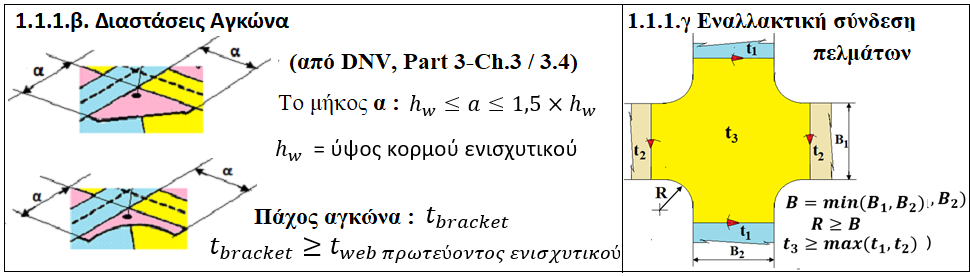 ΕΣΩΤΕΡΙΚΗ ΟΨΗ ΠΛΕΥΡΑΣ ΤΟΜΕΑΣχήμα 1.1.12  Εσωτερική όψη πλευράς διαμήκους τομέα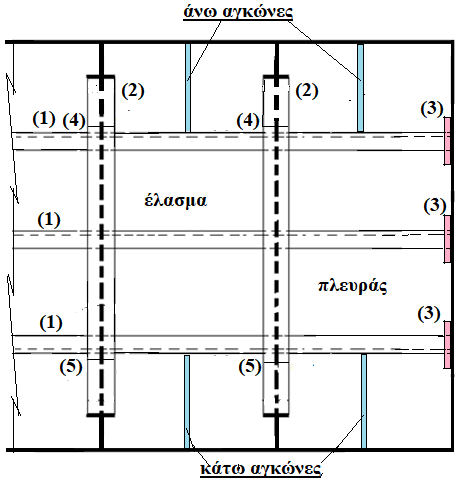 (1) : διαμήκη ενισχυτικά πλευράς  (2) : ενισχυμένοι νομείς(3) : ελάσματα στεγανοποίησης οπής διέλευσης(4) : κάτω ακμή ελάσματος σύνδεσης ενισχυμένου νομέα / εγκαρσιώματος(5) : άνω ακμή ελάσματος σύνδεσης ενισχυμένου νομέα / ενισχυμένης δοκού πυθμένα (έδρας) 